Пятьдесят шестая сессия шестого созываРЕШЕНИЕО внесении изменений в бюджет сельского поселения Боринский сельсовет  Липецкого муниципального района Липецкой области  Российской Федерации на 2023 год  и на плановый период 2024 и 2025 годов, принятый решением Совета депутатов сельского поселения Боринский сельсовет Липецкого муниципального района Липецкой области Российской Федерации от 26 декабря 2022 года № 120 Рассмотрев представленные администрацией сельского поселения Боринский сельсовет Липецкого муниципального района Липецкой области  изменения  в Бюджет сельского поселения Боринский сельсовет Липецкого муниципального района Липецкой области Российской федерации на 2023 год и на плановый период 2024 и 2025 годов, принятый решением Совета депутатов сельского поселения Боринский сельсовет Липецкого муниципального района Липецкой области Российской Федерации от 26 декабря 2022 года № 120( с изменениями от 26.01.2023г. №129, от 17.02.2023г. №131, от 07.07.2023г. №145, от 11.08.2023г. №147, от 22.09.2023г. №149, от 20.10.2023г. №153, от 24.11.2023г. №159),  руководствуясь Уставом сельского поселения Боринский сельсовет Липецкого муниципального района Липецкой области Российской Федерации, и учитывая решения постоянных депутатских комиссий, Совет депутатов сельского поселения Боринский сельсовет Липецкого муниципального района Липецкой области РЕШИЛ:1. Внести изменения в бюджет сельского поселения Боринский сельсовет Липецкого муниципального района Липецкой области  Российской Федерации на 2023 год и на плановый период 2024 и 2025 годов, утвержденный решением Совета депутатов сельского поселения Боринский сельсовет Липецкого муниципального района Липецкой области Российской Федерации  от 26 декабря 2022 года № 120 согласно приложению.2. Направить вышеуказанные изменения главе сельского поселения Боринский сельсовет Липецкого муниципального района Липецкой области  для подписания и обнародования.3. Настоящее решение разместить для открытого доступа на видном месте в установленном режиме работы в помещении администрации сельского поселения, сельской библиотеке, сельском доме культуры, помещении почты, на доске объявлений и на официальном сайте администрации сельского поселения Боринский сельсовет в информационно-телекоммуникационной сети "Интернет".4. Настоящее решение вступает в силу со дня его обнародования.Председатель Совета депутатовБоринский сельсовет                                                                              В.С.Бунеев Приложение к решению  Совета депутатов сельского поселения Боринский сельсовет Липецкого муниципального района Липецкой области от 25.12.2023 № 162Изменения  в бюджет сельского поселения Боринский сельсовет Липецкого муниципального района Липецкой области Российской Федерации 2023 год  и на плановый период 2024 и 2025 годовВнести изменения в Бюджет сельского поселения Боринский сельсовет Липецкого муниципального района Липецкой области Российской Федерации на 2023 год и плановый период 2024 и 2025 годов, утвержденного решением Совета депутатов сельского поселения Боринский сельсовет Липецкого муниципального района Липецкой области Российской Федерации от 26 декабря 2022 года №120(с изменениями от 26.01.2023г. №129, от 17.02.2023г. №131, от 07.07.2023г. №145, от 11.08.2023г. №147, от 22.09.2023г. №149, от 20.10.2023г. №153, от 24.11.2023г. №159) следующие изменения:Утвердить бюджет сельского поселения Боринский сельсовет Липецкого муниципального района Липецкой области Российской Федерации на 2023 год по доходам в сумме  48 711 273,48  рубля, по расходам в сумме  72 673 873,48   рубля, на  плановый период: 2024  год по доходам в сумме  46 487 756,00 рублей , по расходам в сумме 46 487 756,00 рублей, в том числе условно утвержденные расходы 1 873 600,00  рублей и на 2025 год по доходам в сумме 47 566 056,00 рублей, по расходам  47 566 056,00 рублей, в том числе условно утвержденные расходы  3 854 100,00 рублей.Дефицит бюджета  составит 23 932 600,00( Двадцать три миллиона девятьсот тридцать две тысячи шестьсот) рублей 00 коп. Источником погашения являются остатки средств бюджета на 01.01.2023г. в сумме 20 332 600,0 руб., бюджетный кредит на частичное погашение дефицита бюджета по Соглашению №2 от 13.10.2023г. в сумме 3 600 000,00 руб.                        Приложение №1 «Объём поступлений доходов бюджета сельского поселения Боринский сельсовет Липецкого муниципального района Липецкой области Российской Федерации на 2023 год и плановый период 2024 и 2025 годов» изложить в новой редакции согласно приложению);Приложение№2 «Объем плановых назначений бюджета сельского поселения Боринский сельсовет Липецкого муниципального района Липецкой области Российской Федерации  по видам доходов» изложить в новой редакции согласно приложению);Приложение №3 "Распределение ассигнований бюджета сельского поселения Боринский сельсовет Липецкого муниципального района Липецкой области Российской Федерации по разделам и подразделам классификации расходов бюджетов Российской Федерации на 2023 год и плановый период 2024 и 2025 годов" изложить в новой редакции согласно приложению);Приложение №4 "Ведомственная структура расходов бюджета сельского поселения Боринский сельсовет Липецкого муниципального района Липецкой области Российской Федерации на 2023 год и плановый период 2024 и 2025 годов " изложить в новой редакции (согласно приложению);Приложение №5 "Распределение бюджетных ассигнований по разделам, подразделам, целевым статьям (муниципальным программам сельского поселения Боринский сельсовет Липецкого муниципального района Липецкой области Российской Федерации и непрограммным направлениям деятельности), группам видов расходов классификации расходов бюджетов Российской Федерации на 2023 год и плановый период 2024 и 2025 годов " изложить в новой редакции (согласно приложению);Приложение № 6 "Распределение бюджетных ассигнований по целевым статьям (муниципальным программам сельского поселения Боринский сельсовет Липецкого муниципального района Липецкой области Российской Федерации и непрограммным направлениям деятельности), группам видов расходов, разделам, подразделам классификации расходов бюджетов Российской Федерации на 2023 год и плановый период 2024 и 2025 годов " изложить в новой редакции (согласно приложению);Приложение № 7 " Объем межбюджетных трансфертов, предусмотренных к получению из областного и муниципального бюджетов на 2023 год и плановый период 2024 и 2025 годов  " изложить в новой редакции (согласно приложению);Приложение № 9 " Объем межбюджетных трансфертов,  передаваемых из бюджета муниципального района бюджету сельского поселения на осуществление части полномочий по решению вопросов местного значения в соответствии с заключенными соглашениями на 2023 год и плановый период 2024 и 2025 годов     " изложить в новой редакции (согласно приложению). Глава сельского поселения  Боринский сельсовет                                                                         Воропаева Е.В.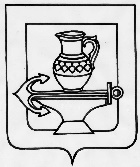 СОВЕТ ДЕПУТАТОВСЕЛЬСКОГО ПОСЕЛЕНИЯ БОРИНСКИЙ СЕЛЬСОВЕТ ЛИПЕЦКОГО МУНИЦИПАЛЬНОГО РАЙОНАЛИПЕЦКОЙ ОБЛАСТИ РОССИЙСКОЙ ФЕДЕРАЦИИ25.12.2023г.                                                  № 162Приложение 1Объём поступлений доходов бюджета сельского поселения Боринский сельсовет Липецкого муниципального района Липецкой области Российской Федерации на 2023 год и плановый период 2024 и 2025 годовОбъём поступлений доходов бюджета сельского поселения Боринский сельсовет Липецкого муниципального района Липецкой области Российской Федерации на 2023 год и плановый период 2024 и 2025 годовОбъём поступлений доходов бюджета сельского поселения Боринский сельсовет Липецкого муниципального района Липецкой области Российской Федерации на 2023 год и плановый период 2024 и 2025 годовОбъём поступлений доходов бюджета сельского поселения Боринский сельсовет Липецкого муниципального района Липецкой области Российской Федерации на 2023 год и плановый период 2024 и 2025 годовКод админ. доходовКод бюджетной классификацииНаименованиеСумма,руб.Сумма,руб.Сумма,руб.Код админ. доходовКод бюджетной классификацииНаименование2023 год2024 год2025 год1 00 00000 00 0000 000I. Доходы             36 697 850,00          37 471 850,00     38 540 950,00   1821 01 02000 01 0000 110Налог на доходы физических лиц                6 083 050,00            6 496 750,00       6 880 250,00   1821 05 01000 00 0000 110Налог, взимаемый в связи с применением упрощенной системы налогообложения             12 300 000,00          12 600 000,00     12 940 000,00   182 1 05 03000 00 0000 110Единый сельскохозяйственный налог                      3 000,00                   3 000,00              3 000,00   1821 06 01000 00 0000 110Налог на имущество физических лиц               1 268 200,00            1 284 200,00       1 294 400,00   1821 06 06000 00 0000 110Земельный налог             16 729 000,00          16 999 000,00     17 408 000,00   9011 08 04020 01 1000 110Государственная пошлина за совершение нотариальных действий должностными лицами органов местного самоуправления, уполномоченными в соответствии с законодательными актами Российской Федерации на совершение нотариальных действий(сумма платежа (перерасчеты, недоимка и задолженность по соответствующему платежу, в том числе по отмененному))                         800,00                      800,00                 800,00   9011 11 05035 10 0000 120Доходы от сдачи в аренду имущества, находящегося в оперативном управлении органов управления поселений и созданных ими учреждений (за исключением имущества муниципальных бюджетных и автономных учреждений)                    14 500,00                 14 500,00            14 500,00   9011 14 02053 10 0000 410 Доходы от реализации иного имущества, находящегося в собственности сельских поселений (за исключением имущества муниципальных бюджетных и автономных учреждений, а также имущества муниципальных унитарных предприятий, в том числе казенных), в части реализации основных средств по указанному имуществу                  299 300,00                 73 600,00                         -     9012 00 00000 00 0000 000Безвозмездные поступления             12 013 423,48            9 015 906,00       9 025 106,00   9012 02 15002 10 0000 150Дотации бюджетам сельских поселений на поддержку мер по обеспечению сбалансированности бюджетов                  741 760,00                             -                           -     9012 02 25555 10 0000 150Субсидии бюджетам сельских поселений на реализацию программ формирования современной городской среды               7 973 604,00            7 973 604,00       7 973 604,00   9012 02 35118 10 0000 150Субвенции бюджетам сельских поселений на осуществление первичного воинского учета на территориях, где отсутствуют военные комиссариаты                  277 800,00               292 300,00          301 500,00   9012 02 40014 10 0000 150Межбюджетные трансферты, передаваемые бюджетам сельских поселений из бюджетов муниципальных районов на осуществление части полномочий по решению вопросов местного значения в соответствии с заключенными соглашениями               1 392 310,00               750 002,00          750 002,00   9012 02 49999 10 0000 150Прочие межбюджетные трансферты, передаваемые бюджетам сельских поселений                  194 949,48                             -                           -     9012 07 05030 10 0000 150Прочие безвозмездные поступления в бюджеты сельских поселений               1 433 000,00                             -                           -     ВСЕГО ДОХОДОВ             48 711 273,48          46 487 756,00     47 566 056,00   Приложение 2Приложение 2Приложение 2Объем плановых назначений бюджета сельского поселения Боринский сельсовет Липецкого муниципального района Липецкой области Российской Федерации  по видам доходов
 на 2023 год и плановый период 2024 и 2025 годов Объем плановых назначений бюджета сельского поселения Боринский сельсовет Липецкого муниципального района Липецкой области Российской Федерации  по видам доходов
 на 2023 год и плановый период 2024 и 2025 годов Объем плановых назначений бюджета сельского поселения Боринский сельсовет Липецкого муниципального района Липецкой области Российской Федерации  по видам доходов
 на 2023 год и плановый период 2024 и 2025 годов Объем плановых назначений бюджета сельского поселения Боринский сельсовет Липецкого муниципального района Липецкой области Российской Федерации  по видам доходов
 на 2023 год и плановый период 2024 и 2025 годов Объем плановых назначений бюджета сельского поселения Боринский сельсовет Липецкого муниципального района Липецкой области Российской Федерации  по видам доходов
 на 2023 год и плановый период 2024 и 2025 годов Код бюджетной классификации Российской ФедерацииНаименование доходов2023 год2024 год2025 год00010000000000000000НАЛОГОВЫЕ И НЕНАЛОГОВЫЕ ДОХОДЫ 36 697 850,00     37 471 850,00    38 540 950,00   00010100000000000000НАЛОГИ НА ПРИБЫЛЬ, ДОХОДЫ   6 083 050,00       6 496 750,00      6 880 250,00   00010102000010000110Налог на доходы физических лиц   6 083 050,00       6 496 750,00      6 880 250,00   00010500000000000000НАЛОГИ НА СОВОКУПНЫЙ ДОХОД 12 303 000,00     12 603 000,00    12 943 000,00   00010501000000000110Налог, взимаемый в связи с применением упрощенной системы налогообложения 12 300 000,00     12 600 000,00    12 940 000,00   00010503000000000110Единый сельскохозяйственный налог          3 000,00              3 000,00             3 000,00   00010600000000000000НАЛОГИ НА ИМУЩЕСТВО 17 997 200,00     18 283 200,00    18 702 400,00   00010601000001000110Налог на имущество физических лиц   1 268 200,00       1 284 200,00      1 294 400,00   00010606000001000110Земельный налог 16 729 000,00     16 999 000,00    17 408 000,00   00011100000000000000ДОХОДЫ ОТ СДАЧИ В АРЕНДУ ИМУЩЕСТВА        14 500,00            14 500,00           14 500,00   00010800000000000000ГОСУДАРСТВЕННАЯ ПОШЛИНА             800,00                 800,00                800,00   00011400000000000000ДОХОДЫ ОТ ПРОДАЖИ МАТЕРИАЛЬНЫХ И НЕМАТЕРИАЛЬНЫХ АКТИВОВ      299 300,00            73 600,00                        -     00020000000000000000БЕЗВОЗМЕЗДНЫЕ ПОСТУПЛЕНИЯ 12 013 423,48       9 015 906,00      9 025 106,00   ВСЕГО ДОХОДОВ 48 711 273,48     46 487 756,00    47 566 056,00   Приложение 3Распределение ассигнований бюджета  сельского поселения Боринский сельсовет Липецкого муниципального района Липецкой области Российской Федерации  по разделам и подразделам классификации расходов бюджетов Российской Федерации 
на 2023 год и плановый период 2024 и 2025 годовРаспределение ассигнований бюджета  сельского поселения Боринский сельсовет Липецкого муниципального района Липецкой области Российской Федерации  по разделам и подразделам классификации расходов бюджетов Российской Федерации 
на 2023 год и плановый период 2024 и 2025 годовРаспределение ассигнований бюджета  сельского поселения Боринский сельсовет Липецкого муниципального района Липецкой области Российской Федерации  по разделам и подразделам классификации расходов бюджетов Российской Федерации 
на 2023 год и плановый период 2024 и 2025 годовРаспределение ассигнований бюджета  сельского поселения Боринский сельсовет Липецкого муниципального района Липецкой области Российской Федерации  по разделам и подразделам классификации расходов бюджетов Российской Федерации 
на 2023 год и плановый период 2024 и 2025 годовРаспределение ассигнований бюджета  сельского поселения Боринский сельсовет Липецкого муниципального района Липецкой области Российской Федерации  по разделам и подразделам классификации расходов бюджетов Российской Федерации 
на 2023 год и плановый период 2024 и 2025 годовРаспределение ассигнований бюджета  сельского поселения Боринский сельсовет Липецкого муниципального района Липецкой области Российской Федерации  по разделам и подразделам классификации расходов бюджетов Российской Федерации 
на 2023 год и плановый период 2024 и 2025 годовНаименованиеРазделПодразделСумма , руб.Сумма , руб.Сумма , руб.НаименованиеРазделПодраздел2023 год2024 год2025 годВсего    72 643 873,48    46 487 756,00     47 566 056,00   Общегосударственные вопросы01    20 854 131,48    10 397 582,00    10 397 582,00   Функционирование высшего должностного лица субъекта Российской Федерации и муниципального образования0102      1 233 029,63      1 081 617,00       1 081 617,00   Функционирование Правительства Российской Федерации, высших исполнительных органов государственной власти субъектов Российской Федерации, местных администраций 0104    17 560 001,85      7 758 965,00       7 758 965,00   Обеспечение деятельности финансовых, налоговых и таможенных органов и органов финансового (финансово-бюджетного) надзора0106         195 100,00         118 000,00         118 000,00   Резервные фонды0111         132 000,00         250 000,00         250 000,00   Другие общегосударственные вопросы0113      1 734 000,00      1 189 000,00       1 189 000,00   Национальная оборона02        277 800,00        292 300,00         301 500,00   Мобилизация и вневойсковая подготовка0203         277 800,00         292 300,00         301 500,00   Национальная безопасность и правоохранительная деятельность03            4 600,00        100 000,00         100 000,00   Обеспечение пожарной безопасности0310            4 600,00         100 000,00         100 000,00   Национальная экономика04      1 628 310,00         750 002,00         750 002,00     Дорожное хозяйство (дорожные фонды)0409      1 392 310,00         750 002,00         750 002,00   Другие вопросы в области национальной экономики0412         236 000,00                      -                        -     Жилищно-коммунальное хозяйство05    27 262 121,87    17 939 072,00    17 027 672,00   Благоустройство0503    27 262 121,87    17 939 072,00     17 027 672,00   Культура, кинематография 08    21 763 300,00    14 718 800,00    14 718 800,00   Культура0801    21 763 300,00    14 718 800,00     14 718 800,00   Социальная политика10        482 900,00        316 400,00         316 400,00   Пенсионное обеспечение1001         364 900,00         316 400,00         316 400,00   Социальное обеспечение населения1003         118 000,00   Физическая культура и спорт11        370 000,00        100 000,00         100 000,00   Физическая культура1101         370 000,00         100 000,00         100 000,00   Обслуживание государственного (муниципального) долга13              710,13                      -                        -     Обслуживание государственного (муниципального) внутреннего долга1301               710,13                      -                        -     Условно утвержденные расходы                      -        1 873 600,00       3 854 100,00   Приложение 4Ведомственная структура расходов бюджета сельского поселения Боринский сельсовет Липецкого муниципального района Липецкой области Российской Федерации  на 2023 год и плановый период 2024 и 2025 годовВедомственная структура расходов бюджета сельского поселения Боринский сельсовет Липецкого муниципального района Липецкой области Российской Федерации  на 2023 год и плановый период 2024 и 2025 годовВедомственная структура расходов бюджета сельского поселения Боринский сельсовет Липецкого муниципального района Липецкой области Российской Федерации  на 2023 год и плановый период 2024 и 2025 годовВедомственная структура расходов бюджета сельского поселения Боринский сельсовет Липецкого муниципального района Липецкой области Российской Федерации  на 2023 год и плановый период 2024 и 2025 годовВедомственная структура расходов бюджета сельского поселения Боринский сельсовет Липецкого муниципального района Липецкой области Российской Федерации  на 2023 год и плановый период 2024 и 2025 годовВедомственная структура расходов бюджета сельского поселения Боринский сельсовет Липецкого муниципального района Липецкой области Российской Федерации  на 2023 год и плановый период 2024 и 2025 годовВедомственная структура расходов бюджета сельского поселения Боринский сельсовет Липецкого муниципального района Липецкой области Российской Федерации  на 2023 год и плановый период 2024 и 2025 годовВедомственная структура расходов бюджета сельского поселения Боринский сельсовет Липецкого муниципального района Липецкой области Российской Федерации  на 2023 год и плановый период 2024 и 2025 годовНаименованиеГлавный распорядительРазделПодразделЦелевая статьяВид расходовСумма,руб.Сумма,руб.Сумма,руб.НаименованиеГлавный распорядительРазделПодразделЦелевая статьяВид расходов2023 год2024 год2025 год123456789Администрация сельского поселения Боринский сельсовет Липецкого муниципального района Липецкой области Российской Федерации901             72 643 873,48           46 487 756,00             47 566 056,00   Общегосударственные вопросы90101            20 854 131,48          10 397 582,00            10 397 582,00   Функционирование высшего должностного лица субъекта Российской Федерации и муниципального образования9010102              1 233 029,63            1 081 617,00              1 081 617,00   Муниципальная  программа"Устойчивое развитие сельского поселения Боринский сельсовет Липецкого муниципального района на 2014-2030 годы"901010201 0 00 0000              1 233 029,63            1 081 617,00              1 081 617,00   Подпрограмма "Создание системы эффективного муниципального управления в Боринском сельском поселении на 2014-2030г.г."901010201 4 00 0000               1 233 029,63             1 081 617,00               1 081 617,00   Основное мероприятие  "Расходы на содержание главы сельского поселения" 901010201 4 05 00000               1 233 029,63             1 081 617,00               1 081 617,00    Расходы по начислению на выплаты по оплате труда главе сельского поселения  901010201 4 05 02110                  258 559,63                239 947,00                  239 947,00   Расходы на выплаты персоналу в целях обеспечения
выполнения функций государственными (муниципальными)
органами, казенными учреждениями, органами управления
государственными внебюджетными фондами901010201 4 05 02110100                  258 559,63                239 947,00                  239 947,00    Расходы на выплаты по оплате труда главе сельского поселения901010201 4 05 02111                  913 969,30                794 529,00                  794 529,00   Расходы на выплаты персоналу в целях обеспечения
выполнения функций государственными (муниципальными)
органами, казенными учреждениями, органами управления
государственными внебюджетными фондами901010201 4 05 02111100                  913 969,30                794 529,00                  794 529,00   Расходы по обеспечению функций главы сельского поселения901010201 4 05 02120                    60 500,70                  47 141,00                    47 141,00   Расходы на выплаты персоналу в целях обеспечения
выполнения функций государственными (муниципальными)
органами, казенными учреждениями, органами управления
государственными внебюджетными фондами901010201 4 05 02120100                    60 500,70                  47 141,00                    47 141,00   Функционирование Правительства Российской Федерации, высших исполнительных органов государственной власти субъектов Российской Федерации, местных администраций9010104             17 560 001,85             7 758 965,00               7 758 965,00   Муниципальная  программа"Устойчивое развитие сельского поселения Боринский сельсовет Липецкого муниципального района на 2014-2030 годы"901010401 0 00 0000             17 560 001,85             7 758 965,00               7 758 965,00   Подпрограмма "Создание системы эффективного муниципального управления в Боринском сельском поселении на 2014-2030г.г."901010401 4 00 0000             17 560 001,85             7 758 965,00               7 758 965,00   Основное мероприятие "Расходы на содержание работников органов местного самоуправления Боринского сельского поселения " 901010401 4 06 00000             17 560 001,85             7 758 965,00               7 758 965,00   Расходы по начислению на выплаты по оплате труда работников органов местного самоуправления901010401 4 06 03110               1 320 291,38             1 334 046,00               1 334 046,00   Расходы на выплаты персоналу в целях обеспечения
выполнения функций государственными (муниципальными)
органами, казенными учреждениями, органами управления
государственными внебюджетными фондами901010401 4 06 03110100               1 320 291,38             1 334 046,00               1 334 046,00   Расходы на выплаты по оплате труда муниципальных служащих органов местного самоуправления901010401 4 06 03111                  896 031,47                861 940,00                  861 940,00   Расходы на выплаты персоналу в целях обеспечения
выполнения функций государственными (муниципальными)
органами, казенными учреждениями, органами управления
государственными внебюджетными фондами901010401 4 06 03111100                  896 031,47                861 940,00                  861 940,00   Расходы на выплаты по оплате труда немуниципальных служащих органов местного самоуправления901010401 4 06 03112               3 478 560,00             3 555 360,00               3 555 360,00   Расходы на выплаты персоналу в целях обеспечения
выполнения функций государственными (муниципальными)
органами, казенными учреждениями, органами управления
государственными внебюджетными фондами901010401 4 06 03112100               3 478 560,00             3 555 360,00               3 555 360,00   Расходы по обеспечению функций органов местного самоуправления901010401 4 06 03120             11 865 119,00             2 007 619,00               2 007 619,00   Расходы на выплаты персоналу в целях обеспечения
выполнения функций государственными (муниципальными)
органами, казенными учреждениями, органами управления
государственными внебюджетными фондами901010401 4 06 03120100                    30 782,42                  51 337,00                    51 337,00   Закупка товаров, работ и услуг для государственных (муниципальных) нужд)901010401 4 06 03120200             11 268 036,58                999 982,00                  999 982,00   Иные бюджетные ассигнования901010401 4 06 03120800                  566 300,00                956 300,00                  956 300,00   Обеспечение деятельности финансовых, налоговых и таможенных органов и органов финансового (финансово-бюджетного) надзора9010106                  195 100,00                118 000,00                  118 000,00   Муниципальная  программа"Устойчивое развитие сельского поселения Боринский сельсовет Липецкого муниципального района на 2014-2024 годы"901010601 0 00 00000                  195 100,00                118 000,00                  118 000,00   Подпрограмма "Создание системы эффективного муниципального управления в Боринском сельском поселении на 2014-2030г.г."901010601 4 00 00000                  195 100,00                118 000,00                  118 000,00   Основное мероприятие  "Межбюджетные трансферты муниципальному району на передачу полномочий по вопросам местного значения "901010601 4 09 00000                  195 100,00                118 000,00                  118 000,00   Расходы по передаче полномочий  муниципальному району по осуществлению контроля за исполнением бюджета поселения901010601 4 09 40320                  119 000,00                118 000,00                  118 000,00   Межбюджетные трансферты901010601 4 09 40320500                  119 000,00                118 000,00                  118 000,00   Расходы по передаче полномочий  муниципальному району по осуществлению внешнего муниципального финансового контроля901010601 4 09 40330                    76 100,00                              -                                  -     Межбюджетные трансферты901010601 4 09 40330500                    76 100,00                              -                                  -     Резервные фонды9010111                  132 000,00                250 000,00                  250 000,00   Непрограмные расходы местного бюджета 901011199 0 00 00000                  132 000,00                250 000,00                  250 000,00   Иные мероприятия в рамках непрограиных расходов местного бюжета по непрограмному направлению расходов в рамках непрограмных расходов901011199 9 00 00000                  132 000,00                250 000,00                  250 000,00   Резервный фонд по непрограмному направлению расходов в рамках непрограмных расходов901011199 9 00 09920                  132 000,00                250 000,00                  250 000,00   Иные бюджетные ассигнования901011199 9 00 09920800                  132 000,00                250 000,00                  250 000,00   Другие общегосударственные вопросы9010113               1 734 000,00             1 189 000,00               1 189 000,00   Муниципальная  программа"Устойчивое развитие сельского поселения Боринский сельсовет Липецкого муниципального района на 2014-2030годы"901011301 0 00 00000               1 734 000,00             1 189 000,00               1 189 000,00   Подпрограмма "Обеспечение безопасности человека на территории Боринского сельского поселения в 2014-2030г.г."901011301 3 00 00000                  173 400,00                158 400,00                  158 400,00   Основное мероприятие - "Количество мест массового пребывания людей и других мест возможного совершения противоправных, террористических и экстремистских действий, оборудованных системами видеонаблюдения"901011301 3 03 00000                  158 400,00                158 400,00                  158 400,00   Расходы по осуществлению мероприятий по количеству мест массового пребывания людей и других мест возможного совершения противоправных, террористических и экстремистских действий, оборудованных системами видеонаблюдения901011301 3 03 40050                  158 400,00                158 400,00                  158 400,00   Закупка товаров, работ и услуг для государственных
(муниципальных) нужд901011301 3 03 40050200                  158 400,00                158 400,00                  158 400,00   Основное мероприятие - "Автоматизированная система оповещения на территории сельского поселения "901011301 3 04 00000                    15 000,00                              -                                  -     Расходы по автоматизированной системе оповещения сельского поселения
 901011301 3 04 40090                    15 000,00                              -                                  -     Закупка товаров, работ и услуг для государственных
(муниципальных) нужд901011301 3 04 40090200                    15 000,00                              -                                  -     Подпрограмма "Создание системы эффективного муниципального управления в Боринском сельском поселении на 2014-2030г.г."901011301 4 00 00000               1 560 600,00             1 030 600,00               1 030 600,00   Основное мероприятие "Муниципальное управление"901011301 4 01 00000                    90 600,00                  85 000,00                    85 000,00   Расходы по муниципальному управлению901011301 4 01 40150                    90 600,00                  85 000,00                    85 000,00   Закупка товаров, работ и услуг для государственных
(муниципальных) нужд901011301 4 01 40150200                    90 600,00                  85 000,00                    85 000,00   Основное мероприятие - "Совершенствование системы управления муниципальным имуществом и земельными участками сельского поселения"901011301 4 04 00000                    40 000,00                  45 600,00                    45 600,00   Расходы на  совершенствование системы управления муниципальным имуществом и земельными участками сельского поселения .901011301 4 04 40120                    40 000,00                  45 600,00                    45 600,00   Закупка товаров, работ и услуг для государственных
(муниципальных) нужд901011301 4 04 40120200                    40 000,00                  45 600,00                    45 600,00   Основное мероприятие - "Другие общегосударственные вопросы"901011301 4 08 00000               1 430 000,00                900 000,00                  900 000,00   Расходы по другим общегосударственным вопросам901011301 4 08 40310               1 430 000,00                900 000,00                  900 000,00   Закупка товаров, работ и услуг для государственных
(муниципальных) нужд901011301 4 08 40310200               1 430 000,00                900 000,00                  900 000,00   Национальная оборона90102                  277 800,00                292 300,00                  301 500,00   Мобилизационная и вневойсковая подготовка9010203                  277 800,00                292 300,00                  301 500,00   Непрограмные расходы местного бюджета 901020399 0 00 00000                  277 800,00                292 300,00                  301 500,00   Иные мероприятия в рамках непрограмных расходов местного бюжета по непрограмному направлению расходов в рамках непрограмных расходов901020399 9 00 00000                  277 800,00                292 300,00                  301 500,00   Осуществление полномочий по первичному воинскому учету, на территориях, где отсутствуют военные комиссариаты по непрограмному направлению расходов в рамках непрограмных расходов901020399 9 00 51180                  277 800,00                292 300,00                  301 500,00   Расходы на выплаты персоналу в целях обеспечения
выполнения функций государственными (муниципальными)
органами, казенными учреждениями, органами управления
государственными внебюджетными фондами901020399 9 00 51180100                  255 600,00                270 000,00                  279 600,00   Закупка товаров, работ и услуг для государственных
(муниципальных) нужд901020399 9 00 51180200                    22 200,00                  22 300,00                    21 900,00   Национальная безопасность и правоохранительная деятельность90103                      4 600,00                100 000,00                  100 000,00   Обеспечение пожарной безопасности9010310                      4 600,00                100 000,00                  100 000,00   Муниципальная  программа "Устойчивое развитие сельского поселения  Боринский сельсовет Липецкого муниципального района на 2014-2030 годы"901031001 0 00 00000                      4 600,00                100 000,00                  100 000,00   Подпрограмма "Обеспечение безопасности человека на территории Боринского сельского поселения в 2014-2030г.г."901031001 3 00 00000                      4 600,00                100 000,00                  100 000,00   Основное мероприятие "Пожарная безопасность на территории сельского поселения"901031001 3 02 00000                      4 600,00                100 000,00                  100 000,00    Расходы на пожарную безопасность на территории сельского поселения 901031001 3 02 40100                      4 600,00                100 000,00                  100 000,00   Закупка товаров, работ и услуг для государственных
(муниципальных) нужд901031001 3 02 40100200                      4 600,00                100 000,00                  100 000,00   Национальная экономика90104               1 628 310,00                750 002,00                  750 002,00   Дорожное хозяйство (дорожные фонды)9010409               1 392 310,00                750 002,00                  750 002,00   Непрограмные расходы местного бюджета 901040999 0 00 00000               1 392 310,00                750 002,00                  750 002,00   Иные мероприятия в рамках непрограмных расходов местного бюжета по непрограмному направлению расходов в рамках непрограмных расходов901040999 9 00 00000               1 392 310,00                750 002,00                  750 002,00   Содержание дорог за счет переданных муниципальным районом полномочий901040999 9 00 41500               1 392 310,00                750 002,00                  750 002,00   Закупка товаров, работ и услуг для государственных
(муниципальных) нужд901040999 9 00 41500200               1 392 310,00                750 002,00                  750 002,00   Другие вопросы в области национальной экономики9010412                  236 000,00                              -                                   -     Муниципальная  программа"Устойчивое развитие сельского поселения Боринский сельсовет Липецкого муниципального района на 2014-2030 годы"901041201 0 00 00000                  236 000,00                              -                                   -     Подпрограмма "Создание системы эффективного муниципального управления в Боринском сельском поселении на 2014-2030г.г."901041201 4 00 00000                  236 000,00                              -                                   -     Основное мероприятие "Межбюджетные трансферты муниципальному району на передачу полномочий по вопросам местного значения "901041201 4 09 00000                  131 000,00                              -                                  -     Расходы по передаче полномочий в сфере закупок901041201 4 09 40340                  131 000,00                              -                                  -     Межбюджетные трансферты901041201 4 09 40340500                  131 000,00                              -                                  -     Основное мероприятие- "Подготовка генеральных планов, правил землепользования и застройки, карт (планов) границ населенных пунктов"901041201 4 10 00000                  105 000,00                              -                                  -     Расходы по подготовке генеральных планов, правил землепользования и застройки, карт(планов) границ населенных пунктов901041201 4 10 40350                  105 000,00                              -                                  -     Закупка товаров, работ и услуг для государственных
(муниципальных) нужд901041201 4 10 40350200                  105 000,00                              -                                  -     Жилищно-коммунальное хозяйство90105             27 262 121,87           17 939 072,00             17 027 672,00   Благоустройство9010503             27 262 121,87           17 939 072,00             17 027 672,00   Муниципальная  программа "Устойчивое развитие сельского поселения Боринский сельсовет Липецкого муниципального района на 2014-2030 годы"901050301 0 00 00000             18 716 911,56             9 060 861,69               8 149 461,69   Подпрограмма "Повышение уровня благоустройства на территории Боринского сельского поселения в 2014-2030 г.г."901050301 1 00 00000             18 716 911,56             9 060 861,69               8 149 461,69   Основное мероприятие  "Уличное освещение территорий населенных пунктов сельского поселения"           901050301 1 01 00000               4 665 200,00             4 000 000,00               4 000 000,00    Реализация направления расходов основного мероприятия "Уличное освещение территорий населенных пунктов сельского поселения"           901050301 1 01 40040               4 665 200,00             4 000 000,00               4 000 000,00   Закупка товаров, работ и услуг для государственных
(муниципальных) нужд901050301 1 01 40040200               4 665 200,00             4 000 000,00               4 000 000,00   Основное мероприятие  "Организация и содержание мест захоронения, памятников"901050301 1 02 00000                  180 000,00                600 000,00                  600 000,00   Реализация направления расходов основного мероприятия  "Организация и содержание мест захоронения, памятников"901050301 1 02 40060                  180 000,00                600 000,00                  600 000,00   Закупка товаров, работ и услуг для государственных
(муниципальных) нужд901050301 1 02 40060200                  180 000,00                600 000,00                  600 000,00   Основное мероприятие  "Озеленение, благоустройство территории населенных пунктов сельского поселения"901050301 1 03 00000                    26 000,00                150 000,00                  150 000,00   Реализация направления расходов основного мероприятия  "Озеленение, благоустройство территории населенных пунктов сельского поселения"901050301 1 03 40070                    26 000,00                150 000,00                  150 000,00   Закупка товаров, работ и услуг для государственных
(муниципальных) нужд901050301 1 03 40070200                    26 000,00                150 000,00                  150 000,00   Основное мероприятие - "Организация сбора и вывоза бытовых отходов и мусора"901050301 1 04 00000               3 158 600,00             1 900 000,00               1 900 000,00   Расходы по организации сбора  и вывоза бытовых отходов и мусора901050301 1 04 40080               3 158 600,00             1 900 000,00               1 900 000,00   Закупка товаров, работ и услуг для государственных
(муниципальных) нужд901050301 1 04 40080200               3 158 600,00             1 900 000,00               1 900 000,00   Основное мероприятие "Проведение мероприятий по благоустройству Боринского сельского поселения"901050301 1 05 00000             10 687 111,56             2 410 861,69               1 499 461,69   Прочие расходы по благоустройству, отлов безнадзорных животных901050301 1 05 00099                    92 050,00                              -                                  -     Закупка товаров, работ и услуг для государственных
(муниципальных) нужд901050301 1 05 00099200                    92 050,00   Реализация направления расходов основного мероприятия   "Проведение мероприятий по благоустройству Боринского сельского поселения"901050301 1 0599999             10 595 061,56             2 410 861,69               1 499 461,69   Закупка товаров, работ и услуг для государственных
(муниципальных) нужд901050301 1 05 99999200             10 595 061,56             2 410 861,69               1 499 461,69   Муниципальная  программа "Энергосбережение и повышение энергетической эффективности в сельском поселении  Боринский сельсовет Липецкого муниципального района на 2014-2030 годы"901050302 0 00 00000                                -                 600 000,00                 600 000,00   Основное мероприятие - "Энергосбережение и повышение энергетической эффективности в сельском поселении Боринский сельсовет Липецкого муниципального района  на 2014-2030 годы"901050302 0 02 00000                                 -                  600 000,00                  600 000,00   Расходы по организации работ по энергосбережению901050302 0 02 40500                                -                  600 000,00                  600 000,00   Закупка товаров, работ и услуг для государственных
(муниципальных) нужд901050302 0 02 40500200                                -                  600 000,00                  600 000,00   Муниципальная программа "Формирование современной городской среды на территории сельского поселения Боринский сельсовет Липецкого муниципального района на 2018-2030годы"901050304 0 00 00000              8 545 210,31            8 278 210,31              8 278 210,31   Подпрограмма "Повышение уровня благоустройства общественных территорий Боринского сельского поселения в 2018-2030 годы"901050304 1 00 00000               8 545 210,31             8 278 210,31               8 278 210,31   Основное мероприятие  "Проведение мероприятий по благоустройству общественных территорий Боринского сельского поселения"901050304 1 01 00000               8 545 210,31             8 278 210,31               8 278 210,31   Расходы по благоустройству общественных территорий901050304 1 01 40045                  300 338,32                  58 000,00                    58 000,00   Закупка товаров, работ и услуг для государственных
(муниципальных) нужд901050304 1 01 40045200                  300 338,32                  58 000,00                    58 000,00   Основное мероприятие  "Реализацию муниципальных программ, направленных на организацию благоустройства территорий поселений и городских округов"9010503  04 1 F2 00000               8 244 871,99             8 220 210,31               8 220 210,31   Предоставление субсидий местным бюджетам на реализацию муниципальных программ, направленных на организацию благоустройства территорий поселений и городских округов9010503  04 1 F2 Д5551               8 244 871,99             8 220 210,31               8 220 210,31   Закупка товаров, работ и услуг для государственных
(муниципальных) нужд9010503 04 1 F2 Д5551200               8 244 871,99             8 220 210,31               8 220 210,31   Культура, кинематография 90108            21 763 300,00          14 718 800,00            14 718 800,00   Культура9010801             21 763 300,00           14 718 800,00             14 718 800,00   Муниципальная программа "Устойчивое развитие сельского поселения Боринский сельсовет Липецкого муниципального района на 2014-2030 годы"901080101 0 00 00000             21 763 300,00           14 718 800,00             14 718 800,00   Подпрограмма "Развитие социальной сферы в Боринском сельском поселении в 2014-2030г.г."901080101 2 00 00000             21 763 300,00           14 718 800,00             14 718 800,00   Основное мероприятие "Развитие культуры сельского поселения Боринский сельсовет"901080101 2 01 00000             21 763 300,00           14 718 800,00             14 718 800,00   Расходы на развитие культуры в сельском поселении 901080101 2 01 40020             21 763 300,00           14 718 800,00             14 718 800,00   Закупка товаров, работ и услуг для государственных
(муниципальных) нужд901080101 2 01 40020200               7 344 500,00                300 000,00                  300 000,00   Предоставление субсидий бюджетным, автономным
учреждениям и иным некоммерческим организациям901080101 2 01 40020600             14 418 800,00           14 418 800,00             14 418 800,00   Социальная политика90110                 482 900,00               316 400,00                 316 400,00   Пенсионное обеспечение9011001                  364 900,00                316 400,00                  316 400,00   Муниципальная программа "Устойчивое развитие сельского поселения Боринский сельсовет Липецкого муниципального района на 2014-2030 годы"901100101 0 00 00000                  364 900,00                316 400,00                  316 400,00   Подпрограмма "Создание системы эффективного муниципального управления в Боринском сельском поселении на 2014-2030г.г." 901100101 4 00 00000                 364 900,00               316 400,00                 316 400,00   Основное мероприятие  "Социальная поддержка отдельных категорий граждан"901100101 4 07 00000                  364 900,00                316 400,00                  316 400,00   Расходы по пенсионным выплатам901100101 4 07 40300                  364 900,00                316 400,00                  316 400,00   Социальное обеспечение и иные выплаты населению901100101 4 07 40300300                  364 900,00                316 400,00                  316 400,00   Социальное обеспечение населения9011003                  118 000,00   Непрограмные расходы местного бюджета 901100399 0 00 00000                  118 000,00   Иные мероприятия в рамках непрограмных расходов местного бюжета по непрограмному направлению расходов в рамках непрограмных расходов901100399 9 00 00000                  118 000,00   Резервный фонд по непрограмному направлению расходов в рамках непрограмных расходов901100399 9 00 09920                  118 000,00   Социальное обеспечение и иные выплаты населению901100399 9 00 09920300                  118 000,00   Физическая культура и спорт90111                  370 000,00                100 000,00                  100 000,00   Физическая культура 9011101                  370 000,00                100 000,00                  100 000,00   Муниципальная программа "Устойчивое развитие сельского поселения Боринский сельсовет Липецкого муниципального района на 2014-2030 годы"901110101 0 00 00000                  370 000,00                100 000,00                  100 000,00   Подпрограмма "Развитие социальной сферы в Боринском сельском поселении в 2014-2030г.г."901110101 2 00 00000                  370 000,00                100 000,00                  100 000,00   Основное мероприятие "Развитие физической культуры и спорта в сельском поселении"901110101 2 03 00000                  370 000,00                100 000,00                  100 000,00     Расходы на развитие физической культуры и спорта в сельском поселении 901110101 2 03 40030                  370 000,00                100 000,00                  100 000,00   Закупка товаров, работ и услуг для государственных
(муниципальных) нужд901110101 2 03 40030200                  370 000,00                100 000,00                  100 000,00   Обслуживание государственного (муниципального) долга90113                         710,13                              -                                   -     Обслуживание государственного (муниципального) внутреннего долга9011301                         710,13                              -                                   -     Муниципальная программа "Устойчивое развитие сельского поселения Боринский сельсовет Липецкого муниципального района на 2014-2030 годы"901130101 0 00 00000                         710,13                              -                                   -     Подпрограмма "Создание системы эффективного муниципального управления в Боринском сельском поселении на 2014-2030г.г." 901130101 4 00 00000                         710,13                              -                                  -     Основное мероприятие "Обслуживание муниципального долга"901130101 4 13 00000                         710,13                              -                                  -     Обслуживание муниципального долга901130101 4 13 40370                         710,13                              -                                  -     Обслуживание государственного (муниципального) долга 901130101 4 13 40370700                         710,13                              -                                  -     Условно утвержденные расходы                                 -               1 873 600,00               3 854 100,00   ВСЕГО:             72 643 873,48           46 487 756,00             47 566 056,00   Приложение 5Приложение 5Приложение 5Приложение 5Распределение бюджетных ассигнований по разделам, подразделам, целевым статьям (муниципальным программам сельского поселения Боринский сельсовет Липецкого муниципального района Липецкой области Российской Федерации  и непрограммным направлениям деятельности), группам видов расходов классификации расходов бюджетов Российской Федерации на 2023 год и плановый период 2024 и 2025 годов Распределение бюджетных ассигнований по разделам, подразделам, целевым статьям (муниципальным программам сельского поселения Боринский сельсовет Липецкого муниципального района Липецкой области Российской Федерации  и непрограммным направлениям деятельности), группам видов расходов классификации расходов бюджетов Российской Федерации на 2023 год и плановый период 2024 и 2025 годов Распределение бюджетных ассигнований по разделам, подразделам, целевым статьям (муниципальным программам сельского поселения Боринский сельсовет Липецкого муниципального района Липецкой области Российской Федерации  и непрограммным направлениям деятельности), группам видов расходов классификации расходов бюджетов Российской Федерации на 2023 год и плановый период 2024 и 2025 годов Распределение бюджетных ассигнований по разделам, подразделам, целевым статьям (муниципальным программам сельского поселения Боринский сельсовет Липецкого муниципального района Липецкой области Российской Федерации  и непрограммным направлениям деятельности), группам видов расходов классификации расходов бюджетов Российской Федерации на 2023 год и плановый период 2024 и 2025 годов Распределение бюджетных ассигнований по разделам, подразделам, целевым статьям (муниципальным программам сельского поселения Боринский сельсовет Липецкого муниципального района Липецкой области Российской Федерации  и непрограммным направлениям деятельности), группам видов расходов классификации расходов бюджетов Российской Федерации на 2023 год и плановый период 2024 и 2025 годов Распределение бюджетных ассигнований по разделам, подразделам, целевым статьям (муниципальным программам сельского поселения Боринский сельсовет Липецкого муниципального района Липецкой области Российской Федерации  и непрограммным направлениям деятельности), группам видов расходов классификации расходов бюджетов Российской Федерации на 2023 год и плановый период 2024 и 2025 годов Распределение бюджетных ассигнований по разделам, подразделам, целевым статьям (муниципальным программам сельского поселения Боринский сельсовет Липецкого муниципального района Липецкой области Российской Федерации  и непрограммным направлениям деятельности), группам видов расходов классификации расходов бюджетов Российской Федерации на 2023 год и плановый период 2024 и 2025 годов Распределение бюджетных ассигнований по разделам, подразделам, целевым статьям (муниципальным программам сельского поселения Боринский сельсовет Липецкого муниципального района Липецкой области Российской Федерации  и непрограммным направлениям деятельности), группам видов расходов классификации расходов бюджетов Российской Федерации на 2023 год и плановый период 2024 и 2025 годов  НаименованиеРазделПодразделЦелевая статьяВид расходовСумма,руб.Сумма,руб.Сумма,руб. НаименованиеРазделПодразделЦелевая статьяВид расходов2023 год2024 год2025 год12345678Общегосударственные вопросы01      20 854 131,48         10 397 582,00     10 397 582,00   Функционирование высшего должностного лица субъекта Российской Федерации и муниципального образования0102        1 233 029,63           1 081 617,00       1 081 617,00   Муниципальная  программа"Устойчивое развитие сельского поселения Боринский сельсовет Липецкого муниципального района на 2014-2030 годы"010201 0 00 0000        1 233 029,63           1 081 617,00       1 081 617,00   Подпрограмма "Создание системы эффективного муниципального управления в Боринском сельском поселении на 2014-2030г.г."010201 4 00 0000        1 233 029,63           1 081 617,00        1 081 617,00   Основное мероприятие  "Расходы на содержание главы сельского поселения" 010201 4 05 00000        1 233 029,63           1 081 617,00        1 081 617,00    Расходы по начислению на выплаты по оплате труда главе сельского поселения  010201 4 05 02110           258 559,63              239 947,00           239 947,00   Расходы на выплаты персоналу в целях обеспечения
выполнения функций государственными (муниципальными)
органами, казенными учреждениями, органами управления
государственными внебюджетными фондами010201 4 05 02110100           258 559,63              239 947,00           239 947,00    Расходы на выплаты по оплате труда главе сельского поселения010201 4 05 02111           913 969,30              794 529,00           794 529,00   Расходы на выплаты персоналу в целях обеспечения
выполнения функций государственными (муниципальными)
органами, казенными учреждениями, органами управления
государственными внебюджетными фондами010201 4 05 02111100           913 969,30              794 529,00           794 529,00   Расходы по обеспечению функций главы сельского поселения010201 4 05 02120             60 500,70                47 141,00             47 141,00   Расходы на выплаты персоналу в целях обеспечения
выполнения функций государственными (муниципальными)
органами, казенными учреждениями, органами управления
государственными внебюджетными фондами010201 4 05 02120100             60 500,70                47 141,00             47 141,00   Функционирование Правительства Российской Федерации, высших исполнительных органов государственной власти субъектов Российской Федерации, местных администраций0104      17 560 001,85           7 758 965,00        7 758 965,00   Муниципальная  программа"Устойчивое развитие сельского поселения Боринский сельсовет Липецкого муниципального района на 2014-2030 годы"010401 0 00 0000      17 560 001,85           7 758 965,00        7 758 965,00   Подпрограмма "Создание системы эффективного муниципального управления в Боринском сельском поселении на 2014-2030г.г."010401 4 00 0000      17 560 001,85           7 758 965,00        7 758 965,00   Основное мероприятие "Расходы на содержание работников органов местного самоуправления Боринского сельского поселения " 010401 4 06 00000      17 560 001,85           7 758 965,00        7 758 965,00   Расходы по начислению на выплаты по оплате труда работников органов местного самоуправления010401 4 06 03110        1 320 291,38           1 334 046,00        1 334 046,00   Расходы на выплаты персоналу в целях обеспечения
выполнения функций государственными (муниципальными)
органами, казенными учреждениями, органами управления
государственными внебюджетными фондами010401 4 06 03110100        1 320 291,38           1 334 046,00        1 334 046,00   Расходы на выплаты по оплате труда муниципальных служащих органов местного самоуправления010401 4 06 03111           896 031,47              861 940,00           861 940,00   Расходы на выплаты персоналу в целях обеспечения
выполнения функций государственными (муниципальными)
органами, казенными учреждениями, органами управления
государственными внебюджетными фондами010401 4 06 03111100           896 031,47              861 940,00           861 940,00   Расходы на выплаты по оплате труда немуниципальных служащих органов местного самоуправления010401 4 06 03112        3 478 560,00           3 555 360,00        3 555 360,00   Расходы на выплаты персоналу в целях обеспечения
выполнения функций государственными (муниципальными)
органами, казенными учреждениями, органами управления
государственными внебюджетными фондами010401 4 06 03112100        3 478 560,00           3 555 360,00        3 555 360,00   Расходы по обеспечению функций органов местного самоуправления010401 4 06 03120      11 865 119,00           2 007 619,00        2 007 619,00   Расходы на выплаты персоналу в целях обеспечения
выполнения функций государственными (муниципальными)
органами, казенными учреждениями, органами управления
государственными внебюджетными фондами010401 4 06 03120100             30 782,42                51 337,00             51 337,00   Закупка товаров, работ и услуг для государственных (муниципальных) нужд)010401 4 06 03120200      11 268 036,58              999 982,00           999 982,00   Иные бюджетные ассигнования010401 4 06 03120800           566 300,00              956 300,00           956 300,00   Обеспечение деятельности финансовых, налоговых и таможенных органов и органов финансового (финансово-бюджетного) надзора0106           195 100,00              118 000,00           118 000,00   Муниципальная  программа"Устойчивое развитие сельского поселения Боринский сельсовет Липецкого муниципального района на 2014-2024 годы"010601 0 00 00000           195 100,00              118 000,00           118 000,00   Подпрограмма "Создание системы эффективного муниципального управления в Боринском сельском поселении на 2014-2030г.г."010601 4 00 00000           195 100,00              118 000,00           118 000,00   Основное мероприятие  "Межбюджетные трансферты муниципальному району на передачу полномочий по вопросам местного значения "010601 4 09 00000           195 100,00              118 000,00           118 000,00   Расходы по передаче полномочий  муниципальному району по осуществлению контроля за исполнением бюджета поселения010601 4 09 40320           119 000,00              118 000,00           118 000,00   Межбюджетные трансферты010601 4 09 40320500           119 000,00              118 000,00           118 000,00   Расходы по передаче полномочий  муниципальному району по осуществлению внешнего муниципального финансового контроля010601 4 09 40330             76 100,00                             -                            -     Межбюджетные трансферты010601 4 09 40330500             76 100,00                             -                            -     Резервные фонды0111           132 000,00              250 000,00           250 000,00   Непрограмные расходы местного бюджета 011199 0 00 00000           132 000,00              250 000,00           250 000,00   Иные мероприятия в рамках непрограиных расходов местного бюжета по непрограмному направлению расходов в рамках непрограмных расходов011199 9 00 00000           132 000,00              250 000,00           250 000,00   Резервный фонд по непрограмному направлению расходов в рамках непрограмных расходов011199 9 00 09920           132 000,00              250 000,00           250 000,00   Иные бюджетные ассигнования011199 9 00 09920800           132 000,00              250 000,00           250 000,00   Другие общегосударственные вопросы0113        1 734 000,00           1 189 000,00        1 189 000,00   Муниципальная  программа"Устойчивое развитие сельского поселения Боринский сельсовет Липецкого муниципального района на 2014-2030годы"011301 0 00 00000        1 734 000,00           1 189 000,00        1 189 000,00   Подпрограмма "Обеспечение безопасности человека на территории Боринского сельского поселения в 2014-2030г.г."011301 3 00 00000           173 400,00              158 400,00           158 400,00   Основное мероприятие - "Количество мест массового пребывания людей и других мест возможного совершения противоправных, террористических и экстремистских действий, оборудованных системами видеонаблюдения"011301 3 03 00000           158 400,00              158 400,00           158 400,00   Расходы по осуществлению мероприятий по количеству мест массового пребывания людей и других мест возможного совершения противоправных, террористических и экстремистских действий, оборудованных системами видеонаблюдения011301 3 03 40050           158 400,00              158 400,00           158 400,00   Закупка товаров, работ и услуг для государственных
(муниципальных) нужд011301 3 03 40050200           158 400,00              158 400,00           158 400,00   Основное мероприятие - "Автоматизированная система оповещения на территории сельского поселения "011301 3 04 00000             15 000,00                             -                            -     Расходы по автоматизированной системе оповещения сельского поселения
 011301 3 04 40090             15 000,00                             -                            -     Закупка товаров, работ и услуг для государственных
(муниципальных) нужд011301 3 04 40090200             15 000,00                             -                            -     Подпрограмма "Создание системы эффективного муниципального управления в Боринском сельском поселении на 2014-2030г.г."011301 4 00 00000        1 560 600,00           1 030 600,00        1 030 600,00   Основное мероприятие "Муниципальное управление"011301 4 01 00000             90 600,00                85 000,00             85 000,00   Расходы по муниципальному управлению011301 4 01 40150             90 600,00                85 000,00             85 000,00   Закупка товаров, работ и услуг для государственных
(муниципальных) нужд011301 4 01 40150200             90 600,00                85 000,00             85 000,00   Основное мероприятие - "Совершенствование системы управления муниципальным имуществом и земельными участками сельского поселения"011301 4 04 00000             40 000,00                45 600,00             45 600,00   Расходы на  совершенствование системы управления муниципальным имуществом и земельными участками сельского поселения .011301 4 04 40120             40 000,00                45 600,00             45 600,00   Закупка товаров, работ и услуг для государственных
(муниципальных) нужд011301 4 04 40120200             40 000,00                45 600,00             45 600,00   Основное мероприятие - "Другие общегосударственные вопросы"011301 4 08 00000        1 430 000,00              900 000,00           900 000,00   Расходы по другим общегосударственным вопросам011301 4 08 40310        1 430 000,00              900 000,00           900 000,00   Закупка товаров, работ и услуг для государственных
(муниципальных) нужд011301 4 08 40310200        1 430 000,00              900 000,00           900 000,00   Национальная оборона02           277 800,00              292 300,00           301 500,00   Мобилизационная и вневойсковая подготовка0203           277 800,00              292 300,00           301 500,00   Непрограмные расходы местного бюджета 020399 0 00 00000           277 800,00              292 300,00           301 500,00   Иные мероприятия в рамках непрограмных расходов местного бюжета по непрограмному направлению расходов в рамках непрограмных расходов020399 9 00 00000           277 800,00              292 300,00           301 500,00   Осуществление полномочий по первичному воинскому учету, на территориях, где отсутствуют военные комиссариаты по непрограмному направлению расходов в рамках непрограмных расходов020399 9 00 51180           277 800,00              292 300,00           301 500,00   Расходы на выплаты персоналу в целях обеспечения
выполнения функций государственными (муниципальными)
органами, казенными учреждениями, органами управления
государственными внебюджетными фондами020399 9 00 51180100           255 600,00              270 000,00           279 600,00   Закупка товаров, работ и услуг для государственных
(муниципальных) нужд020399 9 00 51180200             22 200,00                22 300,00             21 900,00   Национальная безопасность и правоохранительная деятельность03               4 600,00              100 000,00           100 000,00   Обеспечение пожарной безопасности0310               4 600,00              100 000,00           100 000,00   Муниципальная  программа "Устойчивое развитие сельского поселения  Боринский сельсовет Липецкого муниципального района на 2014-2030 годы"031001 0 00 00000               4 600,00              100 000,00           100 000,00   Подпрограмма "Обеспечение безопасности человека на территории Боринского сельского поселения в 2014-2030г.г."031001 3 00 00000               4 600,00              100 000,00           100 000,00   Основное мероприятие "Пожарная безопасность на территории сельского поселения"031001 3 02 00000               4 600,00              100 000,00           100 000,00    Расходы на пожарную безопасность на территории сельского поселения 031001 3 02 40100               4 600,00              100 000,00           100 000,00   Закупка товаров, работ и услуг для государственных
(муниципальных) нужд031001 3 02 40100200               4 600,00              100 000,00           100 000,00   Национальная экономика04        1 628 310,00              750 002,00           750 002,00   Дорожное хозяйство (дорожные фонды)0409        1 392 310,00              750 002,00           750 002,00   Непрограмные расходы местного бюджета 040999 0 00 00000        1 392 310,00              750 002,00           750 002,00   Иные мероприятия в рамках непрограмных расходов местного бюжета по непрограмному направлению расходов в рамках непрограмных расходов040999 9 00 00000        1 392 310,00              750 002,00           750 002,00   Содержание дорог за счет переданных муниципальным районом полномочий040999 9 00 41500        1 392 310,00              750 002,00           750 002,00   Закупка товаров, работ и услуг для государственных
(муниципальных) нужд040999 9 00 41500200        1 392 310,00              750 002,00           750 002,00   Другие вопросы в области национальной экономики0412           236 000,00                             -                            -     Муниципальная  программа"Устойчивое развитие сельского поселения Боринский сельсовет Липецкого муниципального района на 2014-2030 годы"041201 0 00 00000           236 000,00                             -                            -     Подпрограмма "Создание системы эффективного муниципального управления в Боринском сельском поселении на 2014-2030г.г."041201 4 00 00000           236 000,00                             -                            -     Основное мероприятие "Межбюджетные трансферты муниципальному району на передачу полномочий по вопросам местного значения "041201 4 09 00000           131 000,00                             -                            -     Расходы по передаче полномочий в сфере закупок041201 4 09 40340           131 000,00                             -                            -     Межбюджетные трансферты041201 4 09 40340500           131 000,00                             -                            -     Основное мероприятие- "Подготовка генеральных планов, правил землепользования и застройки, карт (планов) границ населенных пунктов"041201 4 10 00000           105 000,00                             -                            -     Расходы по подготовке генеральных планов, правил землепользования и застройки, карт(планов) границ населенных пунктов041201 4 10 40350           105 000,00                             -                            -     Закупка товаров, работ и услуг для государственных
(муниципальных) нужд041201 4 10 40350200           105 000,00                             -                            -     Жилищно-коммунальное хозяйство05      27 262 121,87         17 939 072,00      17 027 672,00   Благоустройство0503      27 262 121,87         17 939 072,00      17 027 672,00   Муниципальная  программа "Устойчивое развитие сельского поселения Боринский сельсовет Липецкого муниципального района на 2014-2030 годы"050301 0 00 00000      18 716 911,56           9 060 861,69        8 149 461,69   Подпрограмма "Повышение уровня благоустройства на территории Боринского сельского поселения в 2014-2030 г.г."050301 1 00 00000      18 716 911,56           9 060 861,69        8 149 461,69   Основное мероприятие  "Уличное освещение территорий населенных пунктов сельского поселения"           050301 1 01 00000        4 665 200,00           4 000 000,00        4 000 000,00    Реализация направления расходов основного мероприятия "Уличное освещение территорий населенных пунктов сельского поселения"           050301 1 01 40040        4 665 200,00           4 000 000,00        4 000 000,00   Закупка товаров, работ и услуг для государственных
(муниципальных) нужд050301 1 01 40040200        4 665 200,00           4 000 000,00        4 000 000,00   Основное мероприятие  "Организация и содержание мест захоронения, памятников"050301 1 02 00000           180 000,00              600 000,00           600 000,00   Реализация направления расходов основного мероприятия  "Организация и содержание мест захоронения, памятников"050301 1 02 40060           180 000,00              600 000,00           600 000,00   Закупка товаров, работ и услуг для государственных
(муниципальных) нужд050301 1 02 40060200           180 000,00              600 000,00           600 000,00   Основное мероприятие  "Озеленение, благоустройство территории населенных пунктов сельского поселения"050301 1 03 00000             26 000,00              150 000,00           150 000,00   Реализация направления расходов основного мероприятия  "Озеленение, благоустройство территории населенных пунктов сельского поселения"050301 1 03 40070             26 000,00              150 000,00           150 000,00   Закупка товаров, работ и услуг для государственных
(муниципальных) нужд050301 1 03 40070200             26 000,00              150 000,00           150 000,00   Основное мероприятие - "Организация сбора и вывоза бытовых отходов и мусора"050301 1 04 00000        3 158 600,00           1 900 000,00        1 900 000,00   Расходы по организации сбора  и вывоза бытовых отходов и мусора050301 1 04 40080        3 158 600,00           1 900 000,00        1 900 000,00   Закупка товаров, работ и услуг для государственных
(муниципальных) нужд050301 1 04 40080200        3 158 600,00           1 900 000,00        1 900 000,00   Основное мероприятие "Проведение мероприятий по благоустройству Боринского сельского поселения"050301 1 05 00000      10 687 111,56           2 410 861,69        1 499 461,69   Прочие расходы по благоустройству, отлов безнадзорных животных050301 1 05 00099             92 050,00                             -                            -     Закупка товаров, работ и услуг для государственных
(муниципальных) нужд050301 1 05 00099200             92 050,00                             -                            -     Реализация направления расходов основного мероприятия   "Проведение мероприятий по благоустройству Боринского сельского поселения"050301 1 0599999      10 595 061,56           2 410 861,69        1 499 461,69   Закупка товаров, работ и услуг для государственных
(муниципальных) нужд050301 1 05 99999200      10 595 061,56           2 410 861,69        1 499 461,69   Муниципальная  программа "Энергосбережение и повышение энергетической эффективности в сельском поселении  Боринский сельсовет Липецкого муниципального района на 2014-2030 годы"050302 0 00 00000                         -                600 000,00          600 000,00   Основное мероприятие - "Энергосбережение и повышение энергетической эффективности в сельском поселении Боринский сельсовет Липецкого муниципального района  на 2014-2030 годы"050302 0 02 00000                          -                600 000,00           600 000,00   Расходы по организации работ по энергосбережению050302 0 02 40500                          -                600 000,00           600 000,00   Закупка товаров, работ и услуг для государственных
(муниципальных) нужд050302 0 02 40500200                          -                600 000,00           600 000,00   Муниципальная программа "Формирование современной городской среды на территории сельского поселения Боринский сельсовет Липецкого муниципального района на 2018-2030годы"050304 0 00 00000        8 545 210,31           8 278 210,31       8 278 210,31   Подпрограмма "Повышение уровня благоустройства общественных территорий Боринского сельского поселения в 2018-2030 годы"050304 1 00 00000        8 545 210,31           8 278 210,31        8 278 210,31   Основное мероприятие  "Проведение мероприятий по благоустройству общественных территорий Боринского сельского поселения"050304 1 01 00000        8 545 210,31           8 278 210,31        8 278 210,31   Расходы по благоустройству общественных территорий050304 1 01 40045           300 338,32                58 000,00             58 000,00   Закупка товаров, работ и услуг для государственных
(муниципальных) нужд050304 1 01 40045200           300 338,32                58 000,00             58 000,00   Основное мероприятие  "Реализацию муниципальных программ, направленных на организацию благоустройства территорий поселений и городских округов"0503  04 1 F2 00000        8 244 871,99           8 220 210,31        8 220 210,31   Предоставление субсидий местным бюджетам на реализацию муниципальных программ, направленных на организацию благоустройства территорий поселений и городских округов0503  04 1 F2 Д5551        8 244 871,99           8 220 210,31        8 220 210,31   Закупка товаров, работ и услуг для государственных
(муниципальных) нужд0503 04 1 F2 Д5551200        8 244 871,99           8 220 210,31        8 220 210,31   Культура, кинематография 08      21 763 300,00         14 718 800,00     14 718 800,00   Культура0801      21 763 300,00         14 718 800,00      14 718 800,00   Муниципальная программа "Устойчивое развитие сельского поселения Боринский сельсовет Липецкого муниципального района на 2014-2030 годы"080101 0 00 00000      21 763 300,00         14 718 800,00      14 718 800,00   Подпрограмма "Развитие социальной сферы в Боринском сельском поселении в 2014-2030г.г."080101 2 00 00000      21 763 300,00         14 718 800,00      14 718 800,00   Основное мероприятие "Развитие культуры сельского поселения Боринский сельсовет"080101 2 01 00000      21 763 300,00         14 718 800,00      14 718 800,00   Расходы на развитие культуры в сельском поселении 080101 2 01 40020      21 763 300,00         14 718 800,00      14 718 800,00   Закупка товаров, работ и услуг для государственных
(муниципальных) нужд080101 2 01 40020200        7 344 500,00              300 000,00           300 000,00   Предоставление субсидий бюджетным, автономным
учреждениям и иным некоммерческим организациям080101 2 01 40020600      14 418 800,00         14 418 800,00      14 418 800,00   Социальная политика10           482 900,00              316 400,00          316 400,00   Пенсионное обеспечение1001           364 900,00              316 400,00           316 400,00   Муниципальная программа "Устойчивое развитие сельского поселения Боринский сельсовет Липецкого муниципального района на 2014-2030 годы"100101 0 00 00000           364 900,00              316 400,00           316 400,00   Подпрограмма "Создание системы эффективного муниципального управления в Боринском сельском поселении на 2014-2030г.г." 100101 4 00 00000           364 900,00              316 400,00          316 400,00   Основное мероприятие  "Социальная поддержка отдельных категорий граждан"100101 4 07 00000           364 900,00              316 400,00           316 400,00   Расходы по пенсионным выплатам100101 4 07 40300           364 900,00              316 400,00           316 400,00   Социальное обеспечение и иные выплаты населению100101 4 07 40300300           364 900,00              316 400,00           316 400,00   Социальное обеспечение населения1003           118 000,00   Непрограмные расходы местного бюджета 100399 0 00 00000           118 000,00   Иные мероприятия в рамках непрограмных расходов местного бюжета по непрограмному направлению расходов в рамках непрограмных расходов100399 9 00 00000           118 000,00   Резервный фонд по непрограмному направлению расходов в рамках непрограмных расходов100399 9 00 09920           118 000,00   Социальное обеспечение и иные выплаты населению100399 9 00 09920300           118 000,00   Физическая культура и спорт11           370 000,00              100 000,00           100 000,00   Физическая культура 1101           370 000,00              100 000,00           100 000,00   Муниципальная программа "Устойчивое развитие сельского поселения Боринский сельсовет Липецкого муниципального района на 2014-2030 годы"110101 0 00 00000           370 000,00              100 000,00           100 000,00   Подпрограмма "Развитие социальной сферы в Боринском сельском поселении в 2014-2030г.г."110101 2 00 00000           370 000,00              100 000,00           100 000,00   Основное мероприятие "Развитие физической культуры и спорта в сельском поселении"110101 2 03 00000           370 000,00              100 000,00           100 000,00     Расходы на развитие физической культуры и спорта в сельском поселении 110101 2 03 40030           370 000,00              100 000,00           100 000,00   Закупка товаров, работ и услуг для государственных
(муниципальных) нужд110101 2 03 40030200           370 000,00              100 000,00           100 000,00   Обслуживание государственного (муниципального) долга13                  710,13                             -                            -     Обслуживание государственного (муниципального) внутреннего долга1301                  710,13                             -                            -     Муниципальная программа "Устойчивое развитие сельского поселения Боринский сельсовет Липецкого муниципального района на 2014-2030 годы"130101 0 00 00000                  710,13                             -                            -     Подпрограмма "Создание системы эффективного муниципального управления в Боринском сельском поселении на 2014-2030г.г." 130101 4 00 00000                  710,13                             -                            -     Основное мероприятие "Обслуживание муниципального долга"130101 4 13 00000                  710,13                             -                            -     Обслуживание муниципального долга130101 4 13 40370                  710,13                             -                            -     Обслуживание государственного (муниципального) долга 130101 4 13 40370700                  710,13                             -                            -     Условно утвержденные расходы                          -             1 873 600,00        3 854 100,00   ВСЕГО:      72 643 873,48         46 487 756,00      47 566 056,00   Приложение 6Приложение 6Распределение бюджетных ассигнований по целевым статьям (муниципальным программам сельского поселения Боринский сельсовет Липецкого муниципального района Липецкой области Российской Федерации и непрограммным направлениям деятельности), группам видов расходов, разделам, подразделам классификации расходов бюджетов Российской Федерации на 2023 год и плановый период 2024 и 2025 годов Распределение бюджетных ассигнований по целевым статьям (муниципальным программам сельского поселения Боринский сельсовет Липецкого муниципального района Липецкой области Российской Федерации и непрограммным направлениям деятельности), группам видов расходов, разделам, подразделам классификации расходов бюджетов Российской Федерации на 2023 год и плановый период 2024 и 2025 годов Распределение бюджетных ассигнований по целевым статьям (муниципальным программам сельского поселения Боринский сельсовет Липецкого муниципального района Липецкой области Российской Федерации и непрограммным направлениям деятельности), группам видов расходов, разделам, подразделам классификации расходов бюджетов Российской Федерации на 2023 год и плановый период 2024 и 2025 годов Распределение бюджетных ассигнований по целевым статьям (муниципальным программам сельского поселения Боринский сельсовет Липецкого муниципального района Липецкой области Российской Федерации и непрограммным направлениям деятельности), группам видов расходов, разделам, подразделам классификации расходов бюджетов Российской Федерации на 2023 год и плановый период 2024 и 2025 годов Распределение бюджетных ассигнований по целевым статьям (муниципальным программам сельского поселения Боринский сельсовет Липецкого муниципального района Липецкой области Российской Федерации и непрограммным направлениям деятельности), группам видов расходов, разделам, подразделам классификации расходов бюджетов Российской Федерации на 2023 год и плановый период 2024 и 2025 годов Распределение бюджетных ассигнований по целевым статьям (муниципальным программам сельского поселения Боринский сельсовет Липецкого муниципального района Липецкой области Российской Федерации и непрограммным направлениям деятельности), группам видов расходов, разделам, подразделам классификации расходов бюджетов Российской Федерации на 2023 год и плановый период 2024 и 2025 годов Распределение бюджетных ассигнований по целевым статьям (муниципальным программам сельского поселения Боринский сельсовет Липецкого муниципального района Липецкой области Российской Федерации и непрограммным направлениям деятельности), группам видов расходов, разделам, подразделам классификации расходов бюджетов Российской Федерации на 2023 год и плановый период 2024 и 2025 годов Распределение бюджетных ассигнований по целевым статьям (муниципальным программам сельского поселения Боринский сельсовет Липецкого муниципального района Липецкой области Российской Федерации и непрограммным направлениям деятельности), группам видов расходов, разделам, подразделам классификации расходов бюджетов Российской Федерации на 2023 год и плановый период 2024 и 2025 годов Распределение бюджетных ассигнований по целевым статьям (муниципальным программам сельского поселения Боринский сельсовет Липецкого муниципального района Липецкой области Российской Федерации и непрограммным направлениям деятельности), группам видов расходов, разделам, подразделам классификации расходов бюджетов Российской Федерации на 2023 год и плановый период 2024 и 2025 годов Распределение бюджетных ассигнований по целевым статьям (муниципальным программам сельского поселения Боринский сельсовет Липецкого муниципального района Липецкой области Российской Федерации и непрограммным направлениям деятельности), группам видов расходов, разделам, подразделам классификации расходов бюджетов Российской Федерации на 2023 год и плановый период 2024 и 2025 годов Распределение бюджетных ассигнований по целевым статьям (муниципальным программам сельского поселения Боринский сельсовет Липецкого муниципального района Липецкой области Российской Федерации и непрограммным направлениям деятельности), группам видов расходов, разделам, подразделам классификации расходов бюджетов Российской Федерации на 2023 год и плановый период 2024 и 2025 годов НАИМЕНОВАНИЕЦелевая статьяЦелевая статьяЦелевая статьяЦелевая статьявид расходаРазделподразделСумма, рублейСумма, рублейСумма, рублейНАИМЕНОВАНИЕГППГцОсновное мероприятиеНаправлениевид расходаРазделподразделСумма, рублейСумма, рублейСумма, рублейНАИМЕНОВАНИЕГППГцОсновное мероприятиеНаправлениевид расходаРазделподраздел2023 год2024 год2025 год1234567891011Муниципальная  программа"Устойчивое развитие сельского поселения Боринский сельсовет Липецкого муниципального района на 2014-2030 годы"01      62 178 553,17        34 443 643,69          33 532 243,69   Подпрограмма "Повышения уровня благоустройства на территории Боринского сельского поселения в 2014-2030г.г."0110000000      18 716 911,56         9 060 861,69            8 149 461,69   Основное мероприятие  "Уличное освещение территорий населенных пунктов сельского поселения"     0110100000           4 665 200,00            4 000 000,00               4 000 000,00   Реализация направления расходов основного мероприятия "Уличное освещение территорий населенных пунктов сельского поселения" (Закупка товаров, работ и услуг для государственных (муниципальных) нужд)   01101400402000503           4 665 200,00            4 000 000,00               4 000 000,00   Основное мероприятие  "Организация и содержание мест захоронения, памятников"0110200000             180 000,00               600 000,00                 600 000,00   Реализация направления расходов основного мероприятия  "Организация и содержание мест захоронения, памятников"(Закупка товаров, работ и услуг для государственных (муниципальных) нужд) 01102400602000503             180 000,00               600 000,00                 600 000,00   Основное мероприятие  "Озеленение, благоустройство территории населенных пунктов сельского поселения"0110300000               26 000,00               150 000,00                 150 000,00   Реализация направления расходов основного мероприятия  "Озеленение, благоустройство территории населенных пунктов сельского поселения" (Закупка товаров, работ и услуг для государственных (муниципальных) нужд)01103400702000503               26 000,00               150 000,00                 150 000,00   Основное мероприятие - "Организация сбора и вывоза бытовых отходов и мусора"0110400000           3 158 600,00            1 900 000,00               1 900 000,00   Расходы по организации сбора  и вывоза бытовых отходов и мусора01104400802000503           3 158 600,00            1 900 000,00               1 900 000,00   Расходы по организации сбора  и вывоза бытовых отходов и мусора01104400802000503           3 158 600,00            1 900 000,00               1 900 000,00   Расходы по организации сбора  и вывоза бытовых отходов и мусора01104400802000503           3 158 600,00            1 900 000,00               1 900 000,00   Основное мероприятие "Проведение мероприятий по благоустройству Боринского сельского поселения"0110500000         10 687 111,56            2 410 861,69               1 499 461,69   Прочие расходы по благоустройству, отлов безнадзорных животных(Закупка товаров, работ и услуг для государственных (муниципальных) нужд)01105000992000503               92 050,00   Реализация направления расходов основного мероприятия   "Проведение мероприятий по благоустройству Боринского сельского поселения" (Закупка товаров, работ и услуг для государственных (муниципальных) нужд)01105999992000503         10 595 061,56            2 410 861,69               1 499 461,69   Подпрограмма "Развитие социальной сферы в Боринском сельском поселении в 2014-2030г.г."0120000000      22 133 300,00       14 818 800,00          14 818 800,00   Основное мероприятие "Развитие культуры сельского поселения Боринский сельсовет"0120100000         21 763 300,00          14 718 800,00             14 718 800,00   Расходы на развитие культуры в сельском поселении(Закупка товаров, работ и услуг для государственных (муниципальных) нужд)01201400202000801           7 344 500,00               300 000,00                 300 000,00   Расходы на развитие культуры в сельском поселении (Предоставление субсидий бюджетным, автономным
учреждениям и иным некоммерческим организациям)01201400206000801         14 418 800,00          14 418 800,00             14 418 800,00   Основное мероприятие "Развитие физической культуры и спорта в сельском поселении"0120300000             370 000,00               100 000,00                 100 000,00   Расходы на развитие физической культуры и спорта в сельском поселении (Закупка товаров, работ и услуг для государственных (муниципальных) нужд)01203400302001101             370 000,00               100 000,00                 100 000,00   Подпрограмма "Обеспечение безопасности человека на территории Боринского сельского поселения в 2014-2030г.г."0130000000           178 000,00            258 400,00               258 400,00   Основное мероприятие "Пожарная безопасность на территории сельского поселения"0130200000                 4 600,00               100 000,00                 100 000,00    Расходы на пожарную безопасность на территории сельского поселения (Закупка товаров, работ и услуг для государственных (муниципальных) нужд)01302401002000310                 4 600,00               100 000,00                 100 000,00   Основное мероприятие - "Количество мест массового пребывания людей и других мест возможного совершения противоправных, террористических и экстремистских действий, оборудованных системами видеонаблюдения"0130300000             158 400,00               158 400,00                 158 400,00   Расходы по осуществлению мероприятий по количеству мест массового пребывания людей и других мест возможного совершения противоправных, террористических и экстремистских действий, оборудованных системами видеонаблюдения01303405002000113             158 400,00               158 400,00                 158 400,00   Основное мероприятие - "Автоматизированная состема оповещения на территории сельского поселения "  0130400000               15 000,00                           -                                -     Расходы по автоматизированной системе оповещения сельского поселения(Закупка товаров, работ и услуг для государственных (муниципальных) нужд)01304400902000113               15 000,00                           -                                -     Подпрограмма "Создание системы эффективного муниципального управления в Боринском сельском поселении на 2014-2030г.г."0140000000      21 150 341,61       10 305 582,00          10 305 582,00   Основное мероприятие "Муниципальное управление"0140100000               90 600,00                 85 000,00                   85 000,00   Расходы по муниципальному управлению (Закупка товаров, работ и услуг для государственных (муниципальных) нужд)01401401502000113               90 600,00                 85 000,00                   85 000,00   Основное мероприятие - "Совершенствование системы управления муниципальным имуществом и земельными участками сельского поселения"0140400000               40 000,00                 45 600,00                   45 600,00   Расходы на  совершенствование системы управления муниципальным имуществом и земельными участками сельского поселения (Закупка товаров, работ и услуг для государственных (муниципальных) нужд)01404401202000113               40 000,00                 45 600,00                   45 600,00   Основное мероприятие - "Другие общегосударственные вопросы"0140800000           1 430 000,00               900 000,00                 900 000,00   Расходы по другим общегосударственным вопросам (Закупка товаров, работ и услуг для государственных (муниципальных) нужд)01408401202000113           1 430 000,00               900 000,00                 900 000,00   Основное мероприятие  "Расходы на содержание главы сельского поселения" 0140500000           1 233 029,63            1 081 617,00               1 081 617,00   Расходы по начислению на выплаты по оплате труда главе сельского поселения (Расходы на выплаты персоналу в целях обеспечения
выполнения функций государственными (муниципальными)
органами, казенными учреждениями, органами управления
государственными внебюджетными фондами)01405021101000102             258 559,63               239 947,00                 239 947,00   Расходы на выплаты по оплате труда главе сельского поселения(Расходы на выплаты персоналу в целях обеспечения
выполнения функций государственными (муниципальными)
органами, казенными учреждениями, органами управления
государственными внебюджетными фондами)01405021111000102             913 969,30               794 529,00                 794 529,00   Расходы по обеспечению функций главы сельского поселения (Расходы на выплаты персоналу в целях обеспечения
выполнения функций государственными (муниципальными)
органами, казенными учреждениями, органами управления
государственными внебюджетными фондами)01405021201000102               60 500,70                 47 141,00                   47 141,00   Основное мероприятие "Расходы на содержание работников органов местного самоуправления Боринского сельского поселения " 0140600000         17 560 001,85            7 758 965,00               7 758 965,00   Расходы по начислению на выплаты по оплате труда работников органов местного самоуправления (Расходы на выплаты персоналу в целях обеспечения
выполнения функций государственными (муниципальными)
органами, казенными учреждениями, органами управления
государственными внебюджетными фондами)01406031101000104           1 320 291,38            1 334 046,00               1 334 046,00   Расходы на выплаты по оплате труда муниципальных служащих органов местного самоуправления (Расходы на выплаты персоналу в целях обеспечения
выполнения функций государственными (муниципальными)
органами, казенными учреждениями, органами управления
государственными внебюджетными фондами)01406031111000104             896 031,47               861 940,00                 861 940,00   Расходы на выплаты по оплате труда немуниципальных служащих органов местного самоуправления  (Расходы на выплаты персоналу в целях обеспечения
выполнения функций государственными (муниципальными)
органами, казенными учреждениями, органами управления
государственными внебюджетными фондами)01406031121000104           3 478 560,00            3 555 360,00               3 555 360,00   Расходы по обеспечению функций органов местного самоуправления (Расходы на выплаты персоналу в целях обеспечения
выполнения функций государственными (муниципальными)
органами, казенными учреждениями, органами управления
государственными внебюджетными фондами)01406031201000104               30 782,42                 51 337,00                   51 337,00   Расходы по обеспечению функций органов местного самоуправления (Закупка товаров, работ и услуг для государственных
(муниципальных) нужд)01406031202000104         11 268 036,58               999 982,00                 999 982,00   Расходы по обеспечению функций органов местного самоуправления(Иные бюджетные ассигнования)01406031208000104             566 300,00               956 300,00                 956 300,00   Основное мероприятие  "Социальная поддержка отдельных категорий граждан"0140700000             364 900,00               316 400,00                 316 400,00   Расходы по пенсионным выплатам(Социальное обеспечение и иные выплаты населению)01407403003001001             364 900,00               316 400,00                 316 400,00   Основное мероприятие  "Межбюджетные трансферты муниципальному району на передачу полномочий по вопросам местного значения "0140900000             326 100,00               118 000,00                 118 000,00   Расходы по передаче полномочий  муниципальному району по осуществлению контроля за исполнением бюджета поселения(Межбюджетные трансферты)01409403205000106             119 000,00               118 000,00                 118 000,00   Расходы по передаче полномочий  муниципальному району по осуществлению внешнего муниципального финансового контроля(Межбюджетные трансферты)01409403305000106               76 100,00                           -                                -     Расходы по передаче полномочий в сфере закупок(Межбюджетные трансферты)01409403405000412             131 000,00                           -                                -     Основное мероприятие- "Подготовка генеральных планов, правил землепользования и застройки, карт (планов) границ населенных пунктов"0141000000             105 000,00                           -                                -     Расходы по подготовке генеральных планов, правил землепользования и застройки, карт(планов) границ населенных пунктов (Закупка товаров, работ и услуг для государственных
(муниципальных) нужд)01410403502000412             105 000,00                           -                                -     Основное мероприятие "Обслуживание муниципального долга"0141300000                    710,13                           -                                -     Обслуживание муниципального долга (Обслуживание государственного (муниципального) долга )01413403707001301                    710,13                           -                                -     Муниципальная  программа "Энергосбережение и повышение энергетической эффективности в сельском поселении  Боринский сельсовет Липецкого муниципального района на 2014-2030 годы"02                          -               600 000,00               600 000,00   Основное мероприятие - "Энергосбережение и повышение энергетической эффективности в сельском поселении Боринский сельсовет Липецкого муниципального района  на 2014-2030 годы"0200140500                          -                 600 000,00                 600 000,00   Расходы по организации работ по энергосбережению (Закупка товаров, работ и услуг для государственных
(муниципальных) нужд)02001405002000503                          -                 600 000,00                 600 000,00   Муниципальная программа "Формирование современной городской среды на территории сельского поселения Боринский сельсовет Липецкого муниципального района на 2018-2030 годы"04        8 545 210,31          8 278 210,31            8 278 210,31   Подпрограмма "Повышение уровня благоустройства общественных территорий Боринского сельского поселения в 2018-2024 годы"0410000000           8 545 210,31            8 278 210,31               8 278 210,31   Основное мероприятие - "Проведение мероприятий по благоустройству общественных территорий Боринского сельского поселения"0410100000           8 545 210,31            8 278 210,31               8 278 210,31   Расходы по благоустройству общественных территорий (Закупка товаров, работ и услуг для государственных (муниципальных) нужд)04101400452000503             300 338,32                 58 000,00                   58 000,00   Предоставление субсидий местным бюджетам на реализацию муниципальных программ, направленных на организацию благоустройства территорий поселений и городских округов(Закупка товаров, работ и услуг для государственных (муниципальных) нужд)041F2Д55512000503           8 244 871,99            8 220 210,31               8 220 210,31   Итого по муниципальным программам      70 723 763,48        43 321 854,00          42 410 454,00   Непрограммные расходы  бюджета сельского поселения Боринский сельсовет Липецкого муниципального района Липецкой области Российской Федерации9900000000        1 920 110,00         1 292 302,00            1 301 502,00   Иные мероприятия в рамках непрограммных расходов местного бюжета по непрограммному направлению расходов в рамках непрограмных расходов9990000000           1 920 110,00            1 292 302,00               1 301 502,00   Резервный фонд по непрограммному направлению расходов в рамках непрограмных расходов(Иные бюджетные ассигнования)99900099208000111             132 000,00               250 000,00                 250 000,00   Резервный фонд по непрограммному направлению расходов в рамках непрограмных расходов(Социальное обеспечение и иные выплаты населению)99900099203001003             118 000,00   Содержание дорог за счет переданных муниципальным районом полномочий (Закупка товаров, работ и услуг для государственных
(муниципальных) нужд)99900415002000409           1 392 310,00               750 002,00                 750 002,00   Осуществление полномочий по первичному воинскому учету, на территориях, где отсутствуют военные комиссариаты по непрограмному направлению расходов в рамках непрограмных расходов9990051180             277 800,00               292 300,00                 301 500,00   Осуществление полномочий по первичному воинскому учету, на территориях, где отсутствуют военные комиссариаты по непрограмному направлению расходов в рамках непрограмных расходов(Расходы на выплаты персоналу в целях обеспечения
выполнения функций государственными (муниципальными)
органами, казенными учреждениями, органами управления
государственными внебюджетными фондами)99900511801000203             255 600,00               270 000,00                 279 600,00   Осуществление полномочий по первичному воинскому учету, на территориях, где отсутствуют военные комиссариаты по непрограмному направлению расходов в рамках непрограмных расходов(Закупка товаров, работ и услуг для государственных
(муниципальных) нужд)99900511802000203               22 200,00                 22 300,00                   21 900,00   Итого непрограммным расходам        1 920 110,00          1 292 302,00            1 301 502,00   Условно утвержденные расходы                          -            1 873 600,00            3 854 100,00   ВСЕГО:      72 643 873,48        46 487 756,00          47 566 056,00   Приложение 7                      Объем межбюджетных трансфертов, предусмотренных к получению из областного и муниципального бюджетов на 2023 год и плановый период 2024 и 2025 годов                        Объем межбюджетных трансфертов, предусмотренных к получению из областного и муниципального бюджетов на 2023 год и плановый период 2024 и 2025 годов                        Объем межбюджетных трансфертов, предусмотренных к получению из областного и муниципального бюджетов на 2023 год и плановый период 2024 и 2025 годов                        Объем межбюджетных трансфертов, предусмотренных к получению из областного и муниципального бюджетов на 2023 год и плановый период 2024 и 2025 годов  НаименованиеСумма, рублейСумма, рублейСумма, рублейНаименование2023 год2024 год2025 годДотации бюджетам сельских поселений на поддержку мер по обеспечению сбалансированности бюджетов741 760,00  0,00  0,00  Субсидии бюджетам сельских поселений на реализацию программ формирования современной городской среды                     7 973 604,00                      7 973 604,00                   7 973 604,00   Субвенция бюджетам на осуществление первичного воинского учета на территориях, где отсутствуют военные комиссариаты                        277 800,00                         292 300,00                      301 500,00   Межбюджетные трансферты, передаваемые бюджетам сельских поселений из бюджетов муниципальных районов на осуществление части полномочий по решению вопросов местного значения в соответствии с заключенными соглашениями                     1 392 310,00                         750 002,00                      750 002,00   Прочие межбюджетные трансферты, передаваемые бюджетам сельских поселений                        194 949,48   ИТОГО                   10 580 423,48                      9 015 906,00                   9 025 106,00   Приложение 9Объем межбюджетных трансфертов,  передаваемых из бюджета муниципального района бюджету сельского поселения на осуществление части полномочий по решению вопросов местного значения в соответствии с заключенными соглашениями на 2023 год и плановый период 2024 и 2025 годов   Объем межбюджетных трансфертов,  передаваемых из бюджета муниципального района бюджету сельского поселения на осуществление части полномочий по решению вопросов местного значения в соответствии с заключенными соглашениями на 2023 год и плановый период 2024 и 2025 годов   Объем межбюджетных трансфертов,  передаваемых из бюджета муниципального района бюджету сельского поселения на осуществление части полномочий по решению вопросов местного значения в соответствии с заключенными соглашениями на 2023 год и плановый период 2024 и 2025 годов   Объем межбюджетных трансфертов,  передаваемых из бюджета муниципального района бюджету сельского поселения на осуществление части полномочий по решению вопросов местного значения в соответствии с заключенными соглашениями на 2023 год и плановый период 2024 и 2025 годов   Объем межбюджетных трансфертов,  передаваемых из бюджета муниципального района бюджету сельского поселения на осуществление части полномочий по решению вопросов местного значения в соответствии с заключенными соглашениями на 2023 год и плановый период 2024 и 2025 годов   Объем межбюджетных трансфертов,  передаваемых из бюджета муниципального района бюджету сельского поселения на осуществление части полномочий по решению вопросов местного значения в соответствии с заключенными соглашениями на 2023 год и плановый период 2024 и 2025 годов   Объем межбюджетных трансфертов,  передаваемых из бюджета муниципального района бюджету сельского поселения на осуществление части полномочий по решению вопросов местного значения в соответствии с заключенными соглашениями на 2023 год и плановый период 2024 и 2025 годов   Объем межбюджетных трансфертов,  передаваемых из бюджета муниципального района бюджету сельского поселения на осуществление части полномочий по решению вопросов местного значения в соответствии с заключенными соглашениями на 2023 год и плановый период 2024 и 2025 годов   Объем межбюджетных трансфертов,  передаваемых из бюджета муниципального района бюджету сельского поселения на осуществление части полномочий по решению вопросов местного значения в соответствии с заключенными соглашениями на 2023 год и плановый период 2024 и 2025 годов   Объем межбюджетных трансфертов,  передаваемых из бюджета муниципального района бюджету сельского поселения на осуществление части полномочий по решению вопросов местного значения в соответствии с заключенными соглашениями на 2023 год и плановый период 2024 и 2025 годов   Объем межбюджетных трансфертов,  передаваемых из бюджета муниципального района бюджету сельского поселения на осуществление части полномочий по решению вопросов местного значения в соответствии с заключенными соглашениями на 2023 год и плановый период 2024 и 2025 годов   Объем межбюджетных трансфертов,  передаваемых из бюджета муниципального района бюджету сельского поселения на осуществление части полномочий по решению вопросов местного значения в соответствии с заключенными соглашениями на 2023 год и плановый период 2024 и 2025 годов   Объем межбюджетных трансфертов,  передаваемых из бюджета муниципального района бюджету сельского поселения на осуществление части полномочий по решению вопросов местного значения в соответствии с заключенными соглашениями на 2023 год и плановый период 2024 и 2025 годов   Объем межбюджетных трансфертов,  передаваемых из бюджета муниципального района бюджету сельского поселения на осуществление части полномочий по решению вопросов местного значения в соответствии с заключенными соглашениями на 2023 год и плановый период 2024 и 2025 годов   Объем межбюджетных трансфертов,  передаваемых из бюджета муниципального района бюджету сельского поселения на осуществление части полномочий по решению вопросов местного значения в соответствии с заключенными соглашениями на 2023 год и плановый период 2024 и 2025 годов   Объем межбюджетных трансфертов,  передаваемых из бюджета муниципального района бюджету сельского поселения на осуществление части полномочий по решению вопросов местного значения в соответствии с заключенными соглашениями на 2023 год и плановый период 2024 и 2025 годов   Объем межбюджетных трансфертов,  передаваемых из бюджета муниципального района бюджету сельского поселения на осуществление части полномочий по решению вопросов местного значения в соответствии с заключенными соглашениями на 2023 год и плановый период 2024 и 2025 годов   Объем межбюджетных трансфертов,  передаваемых из бюджета муниципального района бюджету сельского поселения на осуществление части полномочий по решению вопросов местного значения в соответствии с заключенными соглашениями на 2023 год и плановый период 2024 и 2025 годов   Объем межбюджетных трансфертов,  передаваемых из бюджета муниципального района бюджету сельского поселения на осуществление части полномочий по решению вопросов местного значения в соответствии с заключенными соглашениями на 2023 год и плановый период 2024 и 2025 годов   Объем межбюджетных трансфертов,  передаваемых из бюджета муниципального района бюджету сельского поселения на осуществление части полномочий по решению вопросов местного значения в соответствии с заключенными соглашениями на 2023 год и плановый период 2024 и 2025 годов   Объем межбюджетных трансфертов,  передаваемых из бюджета муниципального района бюджету сельского поселения на осуществление части полномочий по решению вопросов местного значения в соответствии с заключенными соглашениями на 2023 год и плановый период 2024 и 2025 годов   Объем межбюджетных трансфертов,  передаваемых из бюджета муниципального района бюджету сельского поселения на осуществление части полномочий по решению вопросов местного значения в соответствии с заключенными соглашениями на 2023 год и плановый период 2024 и 2025 годов   Объем межбюджетных трансфертов,  передаваемых из бюджета муниципального района бюджету сельского поселения на осуществление части полномочий по решению вопросов местного значения в соответствии с заключенными соглашениями на 2023 год и плановый период 2024 и 2025 годов   Объем межбюджетных трансфертов,  передаваемых из бюджета муниципального района бюджету сельского поселения на осуществление части полномочий по решению вопросов местного значения в соответствии с заключенными соглашениями на 2023 год и плановый период 2024 и 2025 годов   Объем межбюджетных трансфертов,  передаваемых из бюджета муниципального района бюджету сельского поселения на осуществление части полномочий по решению вопросов местного значения в соответствии с заключенными соглашениями на 2023 год и плановый период 2024 и 2025 годов   Объем межбюджетных трансфертов,  передаваемых из бюджета муниципального района бюджету сельского поселения на осуществление части полномочий по решению вопросов местного значения в соответствии с заключенными соглашениями на 2023 год и плановый период 2024 и 2025 годов   Объем межбюджетных трансфертов,  передаваемых из бюджета муниципального района бюджету сельского поселения на осуществление части полномочий по решению вопросов местного значения в соответствии с заключенными соглашениями на 2023 год и плановый период 2024 и 2025 годов   Объем межбюджетных трансфертов,  передаваемых из бюджета муниципального района бюджету сельского поселения на осуществление части полномочий по решению вопросов местного значения в соответствии с заключенными соглашениями на 2023 год и плановый период 2024 и 2025 годов   Объем межбюджетных трансфертов,  передаваемых из бюджета муниципального района бюджету сельского поселения на осуществление части полномочий по решению вопросов местного значения в соответствии с заключенными соглашениями на 2023 год и плановый период 2024 и 2025 годов   Объем межбюджетных трансфертов,  передаваемых из бюджета муниципального района бюджету сельского поселения на осуществление части полномочий по решению вопросов местного значения в соответствии с заключенными соглашениями на 2023 год и плановый период 2024 и 2025 годов   Объем межбюджетных трансфертов,  передаваемых из бюджета муниципального района бюджету сельского поселения на осуществление части полномочий по решению вопросов местного значения в соответствии с заключенными соглашениями на 2023 год и плановый период 2024 и 2025 годов   Объем межбюджетных трансфертов,  передаваемых из бюджета муниципального района бюджету сельского поселения на осуществление части полномочий по решению вопросов местного значения в соответствии с заключенными соглашениями на 2023 год и плановый период 2024 и 2025 годов   Объем межбюджетных трансфертов,  передаваемых из бюджета муниципального района бюджету сельского поселения на осуществление части полномочий по решению вопросов местного значения в соответствии с заключенными соглашениями на 2023 год и плановый период 2024 и 2025 годов   Объем межбюджетных трансфертов,  передаваемых из бюджета муниципального района бюджету сельского поселения на осуществление части полномочий по решению вопросов местного значения в соответствии с заключенными соглашениями на 2023 год и плановый период 2024 и 2025 годов   Объем межбюджетных трансфертов,  передаваемых из бюджета муниципального района бюджету сельского поселения на осуществление части полномочий по решению вопросов местного значения в соответствии с заключенными соглашениями на 2023 год и плановый период 2024 и 2025 годов   Объем межбюджетных трансфертов,  передаваемых из бюджета муниципального района бюджету сельского поселения на осуществление части полномочий по решению вопросов местного значения в соответствии с заключенными соглашениями на 2023 год и плановый период 2024 и 2025 годов   № п/пНаименованиеСумма, рублейСумма, рублейСумма, рублей№ п/пНаименование2023 год2024 год2025 год1.Межбюджетные трансферты, передаваемые бюджетам сельских поселений из бюджетов муниципальных районов на осуществление части полномочий по решению вопросов местного значения в соответствии с заключенными соглашениями            1 392 310,00                750 002,00                 750 002,00   ИТОГО:            1 392 310,00                750 002,00                 750 002,00   